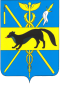 АДМИНИСТРАЦИЯБОГУЧАРСКОГО МУНИЦИПАЛЬНОГО РАЙОНАВОРОНЕЖСКОЙ ОБЛАСТИПОСТАНОВЛЕНИЕот «1» марта  2017 г № 92                    г. БогучарО внесении изменения в постановление администрации Богучарского муниципального района от 18.04.2016 № 169 «Об  утверждении  перечня муниципальных услуг, предоставлениекоторых осуществляется  по принципу «одного окна» в МФЦ на территорииБогучарского муниципального района»В соответствии с Федеральными законами от 06.10.2003 № 131-ФЗ «Об общих принципах организации местного самоуправления в Российской Федерации», от 28.07.2012 № 133-ФЗ «О внесении изменений в отдельные законодательные акты Российской Федерации в целях устранения ограничений для предоставления государственных и муниципальных услуг по принципу «одного окна», постановлением правительства Воронежской области от 26.11.2012 № 1069 «Об организации предоставления государственных и муниципальных услуг по принципу «одного окна» на территории Воронежской области», администрация Богучарского муниципального района п о с т а н о в л я е т:1. Внести в постановление  администрации Богучарского муниципального района от 18.04.2016 № 169 «Об утверждении перечня муниципальных услуг, предоставление которых осуществляется по принципу «одного окна» в МФЦ на территории Богучарского муниципального района» следующее изменение:1.1. Приложение к постановлению «Перечень муниципальных услуг, предоставление которых осуществляется по принципу «одного окна» в МФЦ на территории Богучарского муниципального района» изложить в редакции согласно приложению к настоящему постановлению.2.  Контроль за исполнением настоящего постановления возложить на заместителя главы администрации Богучарского муниципального района - руководителя аппарата администрации района Самодурову Н.А.Глава администрации Богучарского муниципального района                                                 В.В. КузнецовПриложение к постановлению администрации Богучарского муниципального района                                                                                                         от «1» марта  2017 г № 92Перечень муниципальных услуг, предоставление которых осуществляется по принципу «одного окна» в МФЦ на территории Богучарского муниципального района 1. Выдача архивных документов (архивных справок, выписок и копий).2. Приём заявлений, постановка на учёт и зачисление детей в образовательные учреждения, реализующие основную общеобразовательную программу дошкольного образования (детские сады).3. Подготовка, утверждение и выдача градостроительных планов земельных участков, расположенных на территории поселений.4. Предоставление в собственность, аренду, постоянное (бессрочное) пользование, безвозмездное пользование земельного участка, находящегося в муниципальной собственности или государственная собственность на который не разграничена  без проведения торгов.5. Подготовка и выдача разрешений на строительство.6. Подготовка и выдача разрешений на ввод объекта в эксплуатацию.7. Предоставление порубочного билета и (или) разрешения на пересадку деревьев и кустарников.8. Предоставление сведений из реестра муниципального имущества.9. Предварительное согласование предоставления земельного участка, находящегося в муниципальной собственности или государственная собственность на который не разграничена.10. Предоставление в собственность и аренду земельного участка, находящегося в муниципальной собственности или государственная собственность на который не разграничена на торгах.11. Предоставление в аренду и безвозмездное пользование муниципального имущества. 